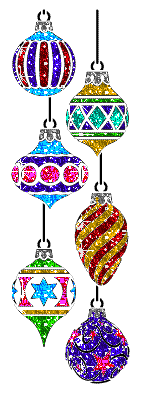 La fédération CFTC FINANCES vous souhaite à tous d’excellentes fêtes de fin d’année et vous donne rendez-vous en 2015 …